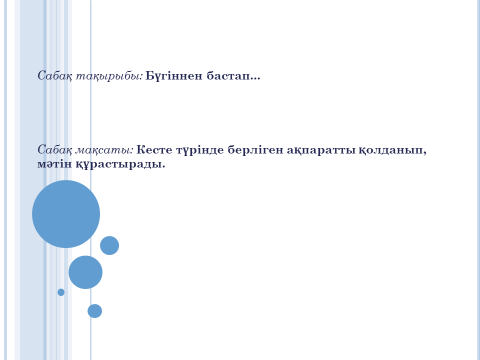 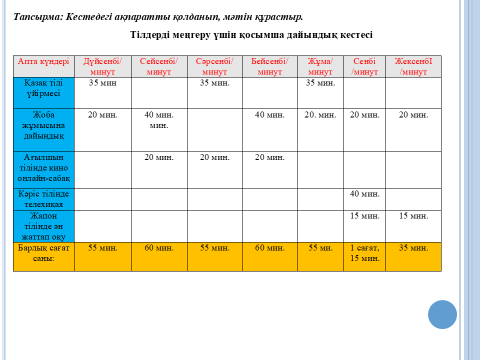 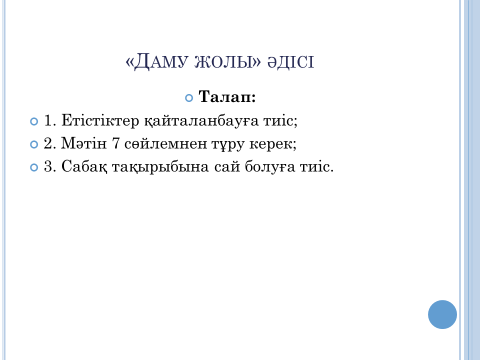 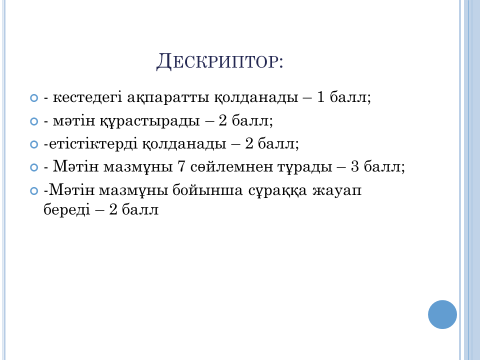 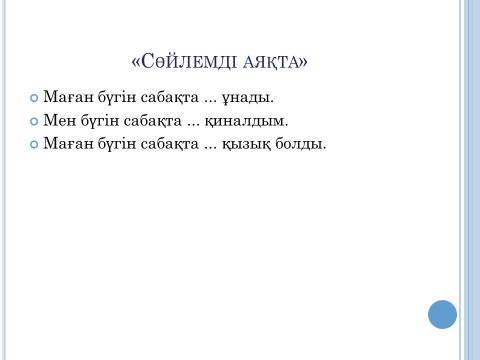 Пән: Қазақ тілі Т2Пән: Қазақ тілі Т2Бөлім:I. ҚР мемлекеттік тілі- қазақ тілін оқып үйренеміз.Бөлім:I. ҚР мемлекеттік тілі- қазақ тілін оқып үйренеміз.Бөлім:I. ҚР мемлекеттік тілі- қазақ тілін оқып үйренеміз.Бөлім:I. ҚР мемлекеттік тілі- қазақ тілін оқып үйренеміз.Бөлім:I. ҚР мемлекеттік тілі- қазақ тілін оқып үйренеміз.Күні :      Күні :      Педагогтің аты-жөні: Симбаева Тумар КапаровнаПедагогтің аты-жөні: Симбаева Тумар КапаровнаПедагогтің аты-жөні: Симбаева Тумар КапаровнаПедагогтің аты-жөні: Симбаева Тумар КапаровнаПедагогтің аты-жөні: Симбаева Тумар КапаровнаСынып: 7Сынып: 7Қатысқан оқушылар:               Қатыспаған оқушылар :        Қатысқан оқушылар:               Қатыспаған оқушылар :        Қатысқан оқушылар:               Қатыспаған оқушылар :        Қатысқан оқушылар:               Қатыспаған оқушылар :        Қатысқан оқушылар:               Қатыспаған оқушылар :        Сабақтың  тақырыбы:  Бүгіннен бастап	Сабақтың  тақырыбы:  Бүгіннен бастап	Сабақтың  тақырыбы:  Бүгіннен бастап	Сабақтың  тақырыбы:  Бүгіннен бастап	Сабақтың  тақырыбы:  Бүгіннен бастап	Сабақтың  тақырыбы:  Бүгіннен бастап	Сабақтың  тақырыбы:  Бүгіннен бастап	Оқу бағдарламасына сәйкес оқу мақсаттарыОқу бағдарламасына сәйкес оқу мақсаттары7.3.1.1 - кесте, диаграмма, сызба, шартты белгілер түрінде берілген ақпаратты түсіну, қолдана білу;7.3.1.1 - кесте, диаграмма, сызба, шартты белгілер түрінде берілген ақпаратты түсіну, қолдана білу;7.3.1.1 - кесте, диаграмма, сызба, шартты белгілер түрінде берілген ақпаратты түсіну, қолдана білу;7.3.1.1 - кесте, диаграмма, сызба, шартты белгілер түрінде берілген ақпаратты түсіну, қолдана білу;7.3.1.1 - кесте, диаграмма, сызба, шартты белгілер түрінде берілген ақпаратты түсіну, қолдана білу;Сабақтың мақсаты :Сабақтың мақсаты :Кесте түрінде берліген ақпаратты қолданып, мәтін құрастырады.Кесте түрінде берліген ақпаратты қолданып, мәтін құрастырады.Кесте түрінде берліген ақпаратты қолданып, мәтін құрастырады.Кесте түрінде берліген ақпаратты қолданып, мәтін құрастырады.Кесте түрінде берліген ақпаратты қолданып, мәтін құрастырады.Тілдік мақсаттарТілдік мақсаттарЖетік біледі, еркін сөйлейді,үйреніп жүр, сүйіп оқиды, өте жақсы меңгеру, жиі қолдану, жаттап алу.Жетік біледі, еркін сөйлейді,үйреніп жүр, сүйіп оқиды, өте жақсы меңгеру, жиі қолдану, жаттап алу.Жетік біледі, еркін сөйлейді,үйреніп жүр, сүйіп оқиды, өте жақсы меңгеру, жиі қолдану, жаттап алу.Жетік біледі, еркін сөйлейді,үйреніп жүр, сүйіп оқиды, өте жақсы меңгеру, жиі қолдану, жаттап алу.Жетік біледі, еркін сөйлейді,үйреніп жүр, сүйіп оқиды, өте жақсы меңгеру, жиі қолдану, жаттап алу.                                                                    Сабақтың барысы                                                                    Сабақтың барысы                                                                    Сабақтың барысы                                                                    Сабақтың барысы                                                                    Сабақтың барысы                                                                    Сабақтың барысы                                                                    Сабақтың барысыСабақтың кезеңі/уақытПедагогтің әрекетіПедагогтің әрекетіОқушының әрекетіОқушының әрекетіБағалауРесурстарСабақтың басы(5 минут) «Лото» тәсіліТапсырма: етістіктердің аудармасын қайталауСабақтың тақырыбын ашу, мақсатын анықтауТапсырма: сұраққа жауап беру.- Сабақ тақырыбы қандай деп ойлайсыңдар? Неге?- Сабақ мақсатына жету үшін не істейміз деп ойлайсыңдар? «Лото» тәсіліТапсырма: етістіктердің аудармасын қайталауСабақтың тақырыбын ашу, мақсатын анықтауТапсырма: сұраққа жауап беру.- Сабақ тақырыбы қандай деп ойлайсыңдар? Неге?- Сабақ мақсатына жету үшін не істейміз деп ойлайсыңдар?Оқушылар лотода берілген сөздерді ашып, аударады.Ашылған етістік сөздерге сүйеніп, сабақ тақырыбын болжайды. Сабақ мақсатын оқып, сабақта жасайтын іс-әрекеттерін атайды.Оқушылар лотода берілген сөздерді ашып, аударады.Ашылған етістік сөздерге сүйеніп, сабақ тақырыбын болжайды. Сабақ мақсатын оқып, сабақта жасайтын іс-әрекеттерін атайды.ҚолпаштауПарақшада берілген етістіктер№1 слайд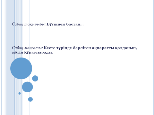 Сабақтың ортасы(6-37 минут)«Сөйлемді жалғастыр» тәсіліТапсырма: Етістіктерді қолданып, сөйлемді аяқтауСұрақ – жауап:Тапсырма:Кестеде берілген ақпаратты қолданып,  сұраққа жауап беру.- ... аудармасы қалай?- Қазақ тілі үйірмесіне неше рет қатысады?- Жоба жұмысымен қанша уақыт айналасады?-Кәріс тілінде телехиқаят қашан қарайды?- Жапон тілінде қандай дайындық қолданады?«Даму жолы»әдісіТапсырма: Кестедегі ақпаратты қолданып, мәтін құрастыру«Сен маған, мен саған» әдісіТапсырма:1.Тыңдалған мәтін бойынша сұрақ қою, сұраққа жауап беру.2. Дескрипторлерге сүйеніп, бір-бірін бағалау«Сөйлемді жалғастыр» тәсіліТапсырма: Етістіктерді қолданып, сөйлемді аяқтауСұрақ – жауап:Тапсырма:Кестеде берілген ақпаратты қолданып,  сұраққа жауап беру.- ... аудармасы қалай?- Қазақ тілі үйірмесіне неше рет қатысады?- Жоба жұмысымен қанша уақыт айналасады?-Кәріс тілінде телехиқаят қашан қарайды?- Жапон тілінде қандай дайындық қолданады?«Даму жолы»әдісіТапсырма: Кестедегі ақпаратты қолданып, мәтін құрастыру«Сен маған, мен саған» әдісіТапсырма:1.Тыңдалған мәтін бойынша сұрақ қою, сұраққа жауап беру.2. Дескрипторлерге сүйеніп, бір-бірін бағалауТыңдалым, Айтылым.Оқушылар үйде даярлап келген сөйлемдері оқиды, келесі оқушы мағынасына сай етістікпен сөйлемді аяқтайды.Кестеде берілген ақпаратты қолданып; сұрақтарға жауап береді.Жазылым. Жұппен ақпаратты қолданып, 7 сөйлемнен тұратын, мәтін құрастырады.№3 слайдТыңдалым. Айтылым.Бір-бірінің мәтіндерін тыңдайды. Тыңдалған мәтін бойынша сұраққа жауап береді.Дескриптор бойынша балл бір-біріне қояды.Тыңдалым, Айтылым.Оқушылар үйде даярлап келген сөйлемдері оқиды, келесі оқушы мағынасына сай етістікпен сөйлемді аяқтайды.Кестеде берілген ақпаратты қолданып; сұрақтарға жауап береді.Жазылым. Жұппен ақпаратты қолданып, 7 сөйлемнен тұратын, мәтін құрастырады.№3 слайдТыңдалым. Айтылым.Бір-бірінің мәтіндерін тыңдайды. Тыңдалған мәтін бойынша сұраққа жауап береді.Дескриптор бойынша балл бір-біріне қояды.Дескриптор:- сөйлемді аяқтайды – 1 балл.- тиісті етістік қолданады – 2 балл.Дескриптор:-кестедегі ақпаратты қолданады - 1-кестедегі ақпаратты қолданып, сұраққа жауап береді – 2 балл:Дескриптор:- ақпаратты қолданады – 1 балл- мәтін құрастырады – 2 балл- етістіктерді қолданады – 2 балл:- мәтін мазмұны 7 сөйлемнен тұрады - 3- мәтіннің мазмұнын түсініп, сұраққа жауап береді – 2 балл   Жұмыс дәптері№2 слайд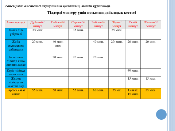 Әр жұпқа 1 кесте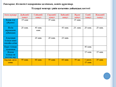 №4 слайд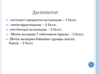 Сабақтың соңы3 минутҮй тапсырмасын беру : «Менің кестем» құрастыруҮй тапсырмасын беру : «Менің кестем» құрастыруҮй тапсырмасын беру : «Менің кестем» құрастыруҮй тапсырмасын беру : «Менің кестем» құрастыруҮй тапсырмасын беру : «Менің кестем» құрастырукүнделікСабақтың соңы3 минутКері байланыс«Аяқталмаған сөйлем» тәсіліТапсырма: Сөйлемдерді толықтырып, сабаққа кері байланыс беру.Кері байланыс«Аяқталмаған сөйлем» тәсіліТапсырма: Сөйлемдерді толықтырып, сабаққа кері байланыс беру.Кері байланыс«Аяқталмаған сөйлем» тәсіліТапсырма: Сөйлемдерді толықтырып, сабаққа кері байланыс беру.Сөйлемдерді толықтырып, сабақтан алған әсерін айтады.Маған бүгін сабақта ... ұнады.Маған бүгін сабақта ... қиын болды.Маған сабақта ... қызық болды.Сөйлемдерді толықтырып, сабақтан алған әсерін айтады.Маған бүгін сабақта ... ұнады.Маған бүгін сабақта ... қиын болды.Маған сабақта ... қызық болды.№5 слайдБағалауМұғалім формативті бағалауы бойынша қорытынды балын қояды.Мұғалім формативті бағалауы бойынша қорытынды балын қояды.Мұғалім формативті бағалауы бойынша қорытынды балын қояды.Мұғалім формативті бағалауы бойынша қорытынды балын қояды.Мұғалім формативті бағалауы бойынша қорытынды балын қояды.Мұғалім формативті бағалауы бойынша қорытынды балын қояды.